       О Б Щ И Н С К И  С Ъ В Е Т   Б О Р О В А Н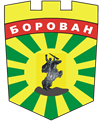 3240  Борован, ул. „Освобождение"  №1, тел.: (09147) 9404, www. borovan.bgobs-borovan@abv.bg
П Р О Т О К О Л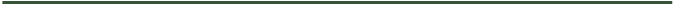  № 7Днес, 16. 02. 2024 г. /петък/, в Заседателната зала на Общински съвет – Борован, ул.“ Освобождение“ №1, се проведе извънредно заседание на Общински съвет - Борован, на основание чл. 27 от Закона за местното самоуправление и местната администрация /ЗМСМА/, във връзка с чл. 46, ал. 2 от Правилника за организацията и дейността на ОбС – Борован, неговите комисии и взаимодействието му с общинската администрация, мандат 2023 – 2027 г. /Правилника/.Заседанието започна в 15:00 часа. Присъстват – 13 общински съветника. На заседанието присъства още: Иван Костовски – Кмет на Община Борован, Илиян Буковски – Заместник- кмет на Община БорованНиколай Христов – Кмет на с. Нивянин Пепи Данчев – Кмет на с. ДобролевоТаня Петкова – Секретар на Община Борован Марияна Вельовска – Гл. експерт „Финанси“Фейсал Кариманов – Мл.експерт” ПОП”Момчил Димитров – Гл. експерт „Управление на общинска собственост“Гергана Костова – Финансов контрольор на Община Борован Жители на Община Борован.Заседанието се откри и се ръководи от Председателя на ОбС - Борован - Ивайло Букерешки, в съответствие с чл. 52,  ал. 1 от Правилника.Беше направено предложение от г- н И. Букерешки  – Председател на Общински съвет – Борован, като т.1 от дневния ред да бъде включена – Информация от Иван Костовски – Кмет на Община Борован, относно Констатиране техническото състояние на всички МПС-та, собственост на Община Борован.Предложението се подложи на гласуване при следния вот:Кворум:  13Резултат: „ЗА“ - 12       		 „ПРОТИВ“ - 1     	 „ВЪЗДЪРЖАЛИ СЕ“ –  няма.Предложението се приема!Г-жа Д. Тодорова заяви, че съгласно Правилника, има право на отрицателен вот, като причината за това е, че тази Информация не е в правомощията на общинските съветници, в компетенциите на Кмета на Общината, респективно на общинската администрация. Тя заяви, че Кметът би могъл по- късно да представи Протокол от експертна комисия, назначена със заповед от него, за извършване оглед на въпросните автомобили.На основание чл. 27 от Закона за местното самоуправление и местната администрация (ЗМСМА) и с оглед разпоредбата на чл. 51, ал. 2 от Правилника, се подложи на гласуване следният проект на дневен ред:РЕШЕНИЕ № 41С  оглед разпоредбата на чл. 16, ал. 1 и във връзка с чл. 51, ал. 1 и ал. 2 от Правилника,  Общински съвет - БорованРЕШИ:Заседанието на Общински съвет да се проведе при следния дневен ред:Информация от Иван Костовски – Кмет на Община Борован, относно Констатиране техническото състояние на всички МПС-та, собственост на Община Борован.Докладна записка от Иван Костовски  –  Кмет на Община Борован, относно: Приемане на Стратегия за управление на общинската собственост в Община Борован за периода 2023 – 2027 годинаДокладна записка от Иван Костовски  –  Кмет на Община Борован, относно: Приемане на Годишна програма за управление и разпореждане с имотите – общинска собственост в Община Борован през 2024 годинаДокладна записка от Иван Костовски  –  Кмет на Община Борован, относно: Проект на бюджет на Община Борован за 2024 годинаПредложението се подложи на гласуване при следния вот:Кворум:  13Резултат: „ЗА“ - 13       		 „ПРОТИВ“ - няма     	 „ВЪЗДЪРЖАЛИ СЕ“ –  няма.Предложението се приема!По т. 1 от дневния ред: Информация от Иван Костовски – Кмет на Община Борован, относно Констатиране техническото състояние на всички МПС-та, собственост на Община Борован.Г-н Ивайло Букерешки даде думата на Кмета на Община Борован – Иван Костовски.В отговор на г-жа Тодорова, г-н Иван Костовски поясни, че не е съгласен с нейното становище. Според него, част от общинските съветници са хора, които наистина разбират от техника и биха могли да извършат оглед на превозните средства, упоменати в Информацията. Г-н Костовски заяви, че ако след огледа се направи предложение за бракуване на автомобил, или за купуване на нов, Общинският съвет трябва да е добре запознат с причините, налагащи необходимостта от подобни решения, затова е необходима информация към Общински съвет надлежно и навреме, за да може същият да вземе решение как да се процедира с наличните автомобили, ако се наложи.Г-н Костовски описа накратко състоянието на три вида моторни превозни средства: Лек автомобил Ситроен, чиито двигател е прегряван няколко пъти; средствата за ремонт превишават цената на автомобила;Товарен автомобил Фиат Дукато, за пролетно почистване,  нуждаещ се от софтуерен сервиз;Товарен автомобил Скания, в много лошо техническо състояние, с който се извозват отпадъците в Община Борован.Г-н Костовски поясни, че се обръща към Общински съвет относно назначаването на комисия, която в присъствието на механика на Община Борован – Крум Емилов, да извърши необходимия технически оглед. След направените разисквания  по т. 1 от дневен ред, ОбС взе следното:РЕШЕНИЕ № 42ОТНОСНО: Информация от Иван Костовски – Кмет на Община Борован, относно Констатиране техническото състояние на всички МПС-та, собственост на Община Борован.	На основание чл. 21, ал. 1, т. 8 от ЗМСМА, във връзка с чл. 11, ал. 3, т. 7 от Правилника, Общински съвет – БорованОБЩИНСКИ СЪВЕТ – БОРОВАНРЕШИ:Приема така предложената Информация относно Констатиране техническото състояние на всички МПС-та, собственост на Община Борован.Предложението се подложи на гласуване при следния вот:Кворум:  13Резултат: „ЗА“ - 12       		 „ПРОТИВ“ - 1     	 „ВЪЗДЪРЖАЛИ СЕ“ –  няма.Предложението се приема!Г-н Ивайло Букерешки даде думата за предложения за поименен състав на комисия за оглед на превозните средства, за които са посочени в информацията и предложи един от  членовете на комисията да бъде г-н Павлин Бецински.Г-жа Марина Гойлашка предложи г-н Илия Влайчовски за член на комисията.Г-н Пламен Методиев предложи г-н Боби Боянов за член на комисията.Г-н Илия Влайчовски предложи г-н Мирослав Антонов за член на комисията.В пояснение на отрицателния си вот, г-жа Д. Тодорова заяви, че тези автомобили е трябвало да бъдат посочени още когато се инвентаризират дълготрайните материални активи, през декември 2023 г.Г-жа Таня Петкова поясни, че инвентаризацията е опис на наличност, а не на техническо състояние.След направените предложения и разисквания по избор на Комисия за технически оглед на гореспоменатите автомобили, ОбС взе следното:РЕШЕНИЕ № 43ОТНОСНО: Определяне състав на комисия за установяване техническото състояние на всички МПС-та, посочени в информацията от кмета на общината, собственост на Община Борован.	На основание чл. 21, ал. 1, т. 1 от ЗМСМА, във връзка с чл. 31, ал. 1 и ал. 5 от Правилника, Общински съвет – БорованОБЩИНСКИ СЪВЕТ – БОРОВАНРЕШИ:Приема направените предложения и определя състава на Комисията за технически оглед на всички моторни превозни средства, посочени в информацията от кмета на общината собственост на Община Борован, както следва: Павлин БецинскиИлия ВлайчовскиБоби БояновМирослав АнтоновПредложението се подложи на гласуване при следния вот:Кворум:  13Резултат: „ЗА“ - 13       		 „ПРОТИВ“ - няма     	 „ВЪЗДЪРЖАЛИ СЕ“ –  няма.Предложението се приема!По т. 2 от дневния ред: Докладна записка от Иван Костовски  –  Кмет на Община Борован, относно: Приемане на Стратегия за управление на общинската собственост в Община Борован за периода 2023 – 2027 годинаГ-н И. Букерешки даде думата за мнения и запитвания, като изрично заяви, че ще бъдат допуснати само тези, които са различни от вече изказаните такива на заседанието на Общата комисия, проведено по- рано днес. Не постъпиха нови питания.Г-н Ивайло Букерешки даде думата на служителите от общинска администрация да дадат отговори на поставените от общинските съветници въпроси.Г-н Момчил Димитров поясни по зададените въпроси на общата комисия относно Стратегията.Детски градини на територията на общината – 4 бр. – в с. Борован, с. Нивянин, с. Малорад и с. Добролево.Административни сгради – 5 бр. – това са сградите на: Община Борован; бившето БКС; Техническа служба; Просвета и Счетоводство.Въпросът по т. 4.4.2.1. от стратегията г-жа Калинка Петкова поясни, че картите, с които общината разполага, са много стари – едната е от 1906 г., а другата – от 1937 г. Целта е да се изготвят нови карти, нови регулационни планове, за да бъде информацията актуална при изготвянето на скиците. Г-н Момчил Димитров поясни, че стратегията е отворен документ, може да се изменя и допълва по всяко време.Г-жа Д. Тодорова заяви, че на стр. 6 от Стратегията са упоменати 2 броя яслени групи – в с. Борован и в с. Малорад. Г-жа Д. Тодорова заяви, че тази информация не отговаря на истината - яслена група в детската градина в с. Борован няма, има такава само в детската градина в с. Малорад.Г-жа Таня Петкова поясни, че точката е с наименование „Детски градини“, и същите са посочени – 4 броя, в селата Борован, Нивянин, Малорад и Добролево, както и че в стратегията става дума за имоти, а не за групи в детските градини.Г-жа Д. Тодорова попита кои са посочените в Стратегията три броя здравни заведения – Здравна служба, Поликлиника и Социален дом.Г-н М. Димитров отговори, че това са: Здравна служба – с. Малорад, в Кметството, на първия етаж, с д-р Ц. Пенчев;Социален дом – с. Добролево, в Кметството, с д-р ЦигаровскиПоликлиника – с. Борован, ул. „Освобождение“ № 1, с д-р Д. Дилков.Г-жа Д. Тодорова заяви, че тази информация категорично не е вярна. Кабинетите на лекарите се помещават в кметствата на две от селата, отдадени са под наем с Решение на Общински съвет, за обгрижване на населението, но по Закона за лечебните заведения същите не отговарят на изискванията за здравни заведения.Г-жа Таня Петкова отправи запитване към г-жа Тодорова защо Стратегията за предходната година, представена тогава от самата нея, като кмет е със същите пояснения.Г-н М. Димитров обясни, че работи в Община Борован от три месеца, като заяви, че с такъв „батак“, в какъвто е оставена Община Борован, никога през живота си не се е срещал. Г-н Димитров заяви също, че липсват документи, няма информация, с която той би могъл да се запознае, не става ясно с какво разполага общината, кое е общинска собственост, и кое – не. Г-н Димитров обясни, че тази Стратегия е със същото съдържание, с което е била и миналата година, тъй като опитът му да изготви своя, се е оказал невъзможен. Г-жа Д. Тодорова запита защо г-н М. Димитров не приема факта, че е допуснал грешка. Г-жа Тодорова заяви, че е обяснила и на Кмета на Общината, че е необходимо да пусне заповед за инвентаризация. Г-жа Д. Тодорова заяви, че не е предоставяно нищо на БАБХ. Тя отправи запитване към г-н М. Димитров, „като експерт, работил в държавната структура, а към момента – и в общинска“,  кое налага преактуването на собствеността от публична в частна, като цитира последно тире от абзац  Политики и задачи на страница 7 от Стратегията:  „- да се преобразуват от публична общинска собственост в частна общинска собственост сгради, престанали да имат предназначението на публична собственост, с цел дългосрочното отдаване под наем или ползване“. Г-н М. Димитров заяви, че от документите, с които се е запознал, не става ясно коя общинска собственост е публична и коя – частна.Г-жа Д. Тодорова заяви на г-н Димитров, че е необходимо да провери това по регистъра и Актовете за собственост.Г-н М. Димитров отговори, че е видял Актовете за собственост и заяви, че още в началото имотите са актувани погрешно. Нивите би трябвало да се класицифират като „общинска частна собственост“, а останалите имоти – пасища, мери и ливади – „общинска публична собственост“.Г-жа Д. Тодорова заяви, че Община Борован е селска община и не разполага с индустриална зона, съобщи, че е задала въпрос относно същото на заседанието на Общата комисия , но отговор не е получила.Г-н М. Димитров в отговор заяви, че има възможности за развитието на Община Борован, което означава и намерение за обособяване на индустриална зона.Г-н И. Костовски заяви, че за разлика от времето, през което г-жа Д. Тодорова е била Кмет на общината, сега на заседанието присъства цялата общинска администрация, за да задоволят нуждата на г-жа Тодорова да задава въпроси. Г-н И. Костовски заяви, че няма значение кой експерт от общинска администрация отговаря на въпросите, целта е г-жа Д. Тодорова да получи отговор, който да могат да чуят и останалите общински съветници. Г-н Костовски заяви също, че е гост и не желае да се намесва в работата на Общинския съвет, като визира поведението на г-жа Д. Тодорова по време на заседанията на предходния Общински съвет. (Г-жа Д. Тодорова непрекъснато говори по време на изказването на г-н Костовски- бележка  на И.Александрова).Г-жа Д. Тодорова се обърна към Председателя с въпроса защо не въведе ред относно начина на изказване на служителите от общинска администрация.Г-н И. Букерешки в отговор заяви, че служителите не успяват да спазват реда поради факта, че г-жа Д. Тодорова постоянно говори. Г-н И. Букерешки поясни на г-жа Д. Тодорова, че след като зададе въпросите си, би трябвало да даде възможност на служителите от общинска администрация да й отговорят.Г-жа Д. Тодорова продължи с твърдението, обръщайки се към г-н М. Димитров като към „незнаещ това“, че в общината има изградено видеонаблюдение, и всички – служителите в общинска администрация, заместник- кмета и кметовете на селата – знаят това.Г-н И. Букерешки даде думата на г-жа Таня Петкова.Г-жа Таня Петкова заяви, че изграденото видеонаблюдение е само с поставени камери, които нямат връзка за наблюдение, не може да се види нито кой влиза и кой излиза в населените пместа, нито какво се случва.Г-н И. Костовски допълни изказването на г-жа Таня Петкова, като заяви, че е поканил фирма, а която предмета на дейност е видеонаблюдение, които при огледа са установили, че камерите не са свързани с интернет и това е причината да не работят. Г-жа Д. Тодорова заяви, че твърдението е категорична лъжа и държи това да се протоколира. Г-жа Тодорова заяви, че кметовете на кметства – г-н И. Буковски, г-н Н. Христов, г-н Г. Георгиев, г-н И. Иванов – са могли да наблюдават какво се случва чрез телефоните си, и също че видеонаблюдението е било свързано към полицията, за да могат да се разкриват кражбите.Г-н И. Букерешки прекъсна дебата и заяви на г-жа Д. Тодорова да зададе въпросите си, ако има такива.Г-жа Д. Тодорова заяви, в случай че г-н М. Димитров не знае е извършена реконструкция на водоснабдителните мрежи в с. Добролево, с. Сираково, с. Нивянин, с. Борован, и в с. Малорад, като в с. Малорад цикълът е затворен.На това изявление кмета отговори , че цикълът не е затворен .Г-жа Д. Тодорова заяви, че има документи относно водоснабдителните мрежи, както и че цикълът е затворен с проект на общината и с проект на Ангел Престойски – управител на ВиК – Враца.Г-н М. Димитров заяви, че се е запознал с документите относно водоснабдяването и през 2023 г. е подписано второ изпълнение на проекта.Г-жа Д. Тодорова заяви, че последното се отнася само за с. Борован.Г-н И. Влайчовски заяви, че в с. Малорад има улица, която изобщо не е ремонтирана.Г-н И.- Букерешки обяви режим на гласуване.След направените разисквания  по докладната от дневен ред, ОбС взе следното:РЕШЕНИЕ № 44ОТНОСНО: Стратегия за управление на общинската собственост в Община Борован за периода 2023 – 2027 година.	На основание чл.21, ал.1, т.12 от ЗМСМА, във връзка с чл. 8, ал.8 от Закона за общинската собственост, и при мотиви, подробно изложени в докладната записка,ОБЩИНСКИ СЪВЕТ - БОРОВАНРЕШИ:Приема Стратегия за управление на общинската собственост в Община Борован за периода 2023 – 2027 година .Предложението се подложи на поименно гласуване при следния вот:Кворум:  13Резултат: „ЗА“ - 11       		 „ПРОТИВ“ - няма     	 „ВЪЗДЪРЖАЛИ СЕ“ –  2.Предложението се приема!По т. 2 от дневния ред: Докладна записка от Иван Костовски  –  Кмет на Община Борован, относно: Приемане на Годишна програма за управление и разпореждане с имотите – общинска собственост в Община Борован през 2024 година.Г-н И. Букерешки даде думата за мнения и изказвания, с изключение на вече обсъжданите на заседанието на Общата комисия.Г-н И. Влайчовски отправи запитване защо с. Малорад не е включено в разходите, посочени за ремонт на ограда на гробищни паркове. Г-н И. Влайчовски заяви, че църквата и читалището в с. Малорад са в окаяно състояние. Той съобщи, че посочената в т. 8 разходи за ремонт на улиците в Община Борован сума – 7350 лв., както и 5000 лв. преходен остатък, е крайно недостатъчна.Г-н И. Букерешки заяви, че г-н Влайчовски коментира Инвестиционната програма на Община Борован за 2024 г., което е едно от приложенията към Бюджета, а в момента се обсъжда Годишна програма за управление и разпореждане с имотите – общинска собственост в Община Борован през 2024 година.Г-н И. Влайчовски заяви, че би желал обектите в с. Малорад да се включат в бюджета; както и да се назначи консултация с експерти за размера на необходимите за това финансови средства.Г-жа Д. Тодорова посъветва г-н И. Влайчовски да направи предложение за това.Г-жа И. Сълковска подчерта, че това са въпроси относно Инвестиционната програма в бюджета, а сега се обсъжда друга точка.Г-н И. Букерешки даде думата на Кмета на Община Борован да отговори на г-н И. Влайчовски.Г-н И. Костовски поясни, че преди малко експертът „Общинска собственост“ – г-н М. Димитров е обяснил, че възможността му да направи Програма и Стратегия за управление и разпореждане с имотите – общинска собственост е твърде невъзможна на този етап поради факта, че липсват n на брой документи. Тези 10 000 лв., за които пита г-жа Д. Тодорова, са разходи за съдебни дела; и ако беше попитал г-жа Тодорова на предходния общински съвет, тя нямаше да му отговори, защото тези разходи не са били включени тогава. Тъй като предстои отдаване на общинска собственост, ще се отдава земята упомената в Програмата, на търг. Кметът на общината заяви, че всички от тук присъстващите знаят, че когато се отдава общинска земя, винаги има много кандидати, а по- късно следват обжалвания и съдебни процеси и не е възможно да се предвиди, колко точно финансови средства ще са необходими, това са прогнозни средства. Относно посочените 1000 лв. разходи за конкурси, г-н Костовски заяви, че също не може да бъде предвиден точен размер на необходимите финансови средства. Г-н Костовски разясни, че тепърва предстои оглед от външни експерти, за да се установи колко точно декара пасища са изорани, а това е дълъг процес. Преди Община Борован е притежавала 12 000 дка пасища, а сега никой не може да каже колко има, тъй като всеки си е позволил да оре и разорава. Г-н Костовски поясни, че тези средства са твърде недостатъчни, но общината с това разполага, финансистите ще преценяват на всяко шестмесечие, колко допълнителни средства могат да се усвояват.Г-жа Д. Тодорова запита дали може да се увеличат разходите за конкурси чрез външни експерти, защото бюджетът още не е обсъден.Г-н И. Костовски отговори, че може, тъй като е преценено при изготвянето на бюджета.Г-н И. Букерешки отправи забележка към г-жа Тодорова, че не и е дал думата.Г-н М. Димитров пожела да даде отговор на г-жа Тодорова, като заяви, че в Програмата са представени прогнози на предвидените разходи, но същата е отворен документ може да се изменя и допълва по всяко време, както и припомни, че всяка промяна  ще изисква приемането, респ. неодобряването от Общински съвет.Г-н М. Димитров заяви, че в отговор на зададени от г-жа Тодорова въпроси на заседанието на Общата комисия, ще посочи направените в Годишната програма за управление и разпореждане с имотите – общинска собственост на Община Борован през 2024 г.  поправки. Направените поправки са както следва:І. На страница 4, Раздел ІІІ (три римско) – „Описание на имотите, които общината има намерение да предложи за предоставяне под наем, за продажба, за учредяване на вещни права, учредяване право на ползване, прекратяване на съсобственост“, в т. 1. „Недвижими имоти, които общината има намерение да предложи за предоставяне под наем“, съответните имоти са представени в Таблица Приложение 3, с поредни номера от 1 до 50 включително.Направени са следните поправки:В ред 8 – номерът на акта да се чете „№ 775/30.03.2000 г.“В ред 9 – номерът на акта да се чете „№ 876/06.02.2002 г.“В ред 10 – да се чете „с акт за частна общинска собственост № 1118/16.08.2012 г.“В ред 11 - да се чете „с акт за частна общинска собственост № 1076/06.08.2012 г.“В ред 12 - да се чете „с акт за частна общинска собственост № 1079/06.08.2012 г.“В ред 13 - да се чете „с акт за частна общинска собственост № 1078/06.08.2012 г.“В ред 14 - да се чете „с акт за частна общинска собственост № 1089/03.08.2012 г.“В ред 15 - да се чете „с акт за частна общинска собственост № 1077/06.08.2012 г.“В ред 16 - да се чете „с акт за частна общинска собственост № 1088/03.08.2012 г.“В ред 17 - да се чете „с акт за частна общинска собственост № 1087/03.08.2012 г.“В ред 18 - да се чете „с акт за частна общинска собственост № 1086/03.08.2012 г.“В ред 19 - да се чете „с акт за частна общинска собственост № 1103/16.08.2012 г.“В ред 21 - да се чете „с акт за частна общинска собственост № 1031/11.08.2010 г.“В ред 22 – номерът на акта да се чете „№ 777/30.03.2000 г.“В ред 23 – номерът на акта да се чете „№ 779/30.03.2000 г.“В ред 24 – номерът на акта да се чете „№ 785/30.03.2000 г.“В ред 25 – да се чете „с акт за частна общинска собственост № 942/08.05.2006 г.“В ред 26 – номерът на акта да се чете „№ 782/30.03.2000 г.“В ред 27 – номерът на акта да се чете „№ 784/30.03.2000 г.“В ред 28 – номерът на акта да се чете „№ 879/06.02.2002 г.“В ред 29 – номерът на акта да се чете „№ 878/06.02.2002 г.“В ред 30 – да се чете „с акт за частна общинска собственост № 941/08.06.2006 г.“В ред 31 – номерът на акта да се чете „№ 788/30.03.2000 г.“В ред 32 – номерът на акта да се чете „№ 789/30.03.2000 г.“В ред 33 – номерът на акта да се чете „№ 791/30.03.2000 г.“В ред 34 – номерът на акта да се чете „№ 792/30.03.2000 г.“В ред 35 – номерът на акта да се чете „№ 793/30.03.2000 г.“В ред 36 – номерът на акта да се чете „№ 802/30.03.2000 г.“В ред 37 – да се чете „с акт за частна общинска собственост № 1034/11.08.2010 г.“В ред 38 – номерът на акта да се чете „№ 810/30.03.2000 г.“В ред 39 – номерът на акта да се чете „№ 801/30.03.2000 г.“В ред 40 – номерът на акта да се чете „№ 798/30.03.2000 г.“В ред 47 –да се чете „Имот с идентификатор 05548.43.24“В ред 49 –да се чете „Имот с идентификатор 66617.12.54“В ред 50 –да се чете „Имот с идентификатор 66617.10.2“ІІ. На страница 7, Раздел ІІІ (три римско) – „Описание на имотите, които общината има намерение да предложи за предоставяне под наем, за продажба, за учредяване на вещни права, учредяване право на ползване, прекратяване на съсобственост“, в т. 2. „Недвижими имоти предвидени за продажба чрез провеждане на публичен търг или публично оповестен конкурс по реда на ЗОС и Наредба №4 за реда на придобиване, стопанисване, управление и разпореждане с общинско имущество на Община Борован“, съответните имоти са представени в Таблица Приложение 4, с поредни номера от 1 до 6 включително.Направени са следните поправки:Имот с пореден № 2 се изменя целият текст и придобива следния вид: „Самостоятелен обект – Масивна сграда, /метален цех/ със  застроена площ от 132.14 кв. м.  имот № 21600.22.89 и  Масивна сграда /за казан и разплодници/ със застроена площ от 73.81 кв. м. разположени в имот № 21600.22.94 по плана за земеразделяне на  с. Добролево, Община Борован, Област Враца“.Недвижимите имоти, описани в поредни №№ 5 и 6 отпадат от Годишната програма за управление и разпореждане с имотите – общинска собственост на Община Борован през 2024 г. Г-н М. Димитров поясни, че посоченият имот с пореден № 2, Актът за собственост е от 04.08.2005 г., собствеността е частна, номерът му наистина е грешен, но така е вписан в самия Акт.На зададен въпрос от г-жа Сълковска, г.н Димитров отговори , че имот с пореден № 4 – „Полумасивна сграда - Казан,  с пл. № 1619, намираща се в кв. 95, по плана на с. Борован, общ. Борован“ е в регулация и номер 1619 е планоснимачният номер.Г-жа И. Сълковска запита г-н М. Димитров дали земята на Скотовъдния дом е държавна собственост.Г-н М. Димитров и г-н И. Костовски отговориха, че е държавна.В 15:44 ч. г-н И. Букерешки обяви 10 минути почивка, за да се изготви Проект на Решение, включващо направените в Програмата поправки.В 16:06 ч. заседанието на ОбС – Борован продължи, при кворум 13 общински съветника.След направените разисквания  по докладната от дневен ред, ОбС взе следното:РЕШЕНИЕ № 45ОТНОСНО: Годишна програма за управление и разпореждане с имотите – общинска собственост в Община Борован през 2024 година	На основание чл.21, ал.1, т.12 от ЗМСМА, във връзка с чл. 8, ал. 9 от Закона за общинската собственостОБЩИНСКИ СЪВЕТ – БОРОВАНРЕШИ:Приема Годишна програма за управление и разпореждане с имотите – общинска собственост в Община Борован през 2024 година, с така направените поправки, както следва: І. На страница 4, Раздел ІІІ (три римско) – „Описание на имотите, които общината има намерение да предложи за предоставяне под наем, за продажба, за учредяване на вещни права, учредяване право на ползване, прекратяване на съсобственост“, в т. 1. „Недвижими имоти, които общината има намерение да предложи за предоставяне под наем“, съответните имоти са представени в Таблица Приложение 3, с поредни номера от 1 до 50 включително.Направени са следните поправки:В ред 8 – номерът на акта да се чете „№ 775/30.03.2000 г.“В ред 9 – номерът на акта да се чете „№ 876/06.02.2002 г.“В ред 10 – да се чете „с акт за частна общинска собственост № 1118/16.08.2012 г.“В ред 11 - да се чете „с акт за частна общинска собственост № 1076/06.08.2012 г.“В ред 12 - да се чете „с акт за частна общинска собственост № 1079/06.08.2012 г.“В ред 13 - да се чете „с акт за частна общинска собственост № 1078/06.08.2012 г.“В ред 14 - да се чете „с акт за частна общинска собственост № 1089/03.08.2012 г.“В ред 15 - да се чете „с акт за частна общинска собственост № 1077/06.08.2012 г.“В ред 16 - да се чете „с акт за частна общинска собственост № 1088/03.08.2012 г.“В ред 17 - да се чете „с акт за частна общинска собственост № 1087/03.08.2012 г.“В ред 18 - да се чете „с акт за частна общинска собственост № 1086/03.08.2012 г.“В ред 19 - да се чете „с акт за частна общинска собственост № 1103/16.08.2012 г.“В ред 21 - да се чете „с акт за частна общинска собственост № 1031/11.08.2010 г.“В ред 22 – номерът на акта да се чете „№ 777/30.03.2000 г.“В ред 23 – номерът на акта да се чете „№ 779/30.03.2000 г.“В ред 24 – номерът на акта да се чете „№ 785/30.03.2000 г.“В ред 25 – да се чете „с акт за частна общинска собственост № 942/08.05.2006 г.“В ред 26 – номерът на акта да се чете „№ 782/30.03.2000 г.“В ред 27 – номерът на акта да се чете „№ 784/30.03.2000 г.“В ред 28 – номерът на акта да се чете „№ 879/06.02.2002 г.“В ред 29 – номерът на акта да се чете „№ 878/06.02.2002 г.“В ред 30 – да се чете „с акт за частна общинска собственост № 941/08.06.2006 г.“В ред 31 – номерът на акта да се чете „№ 788/30.03.2000 г.“В ред 32 – номерът на акта да се чете „№ 789/30.03.2000 г.“В ред 33 – номерът на акта да се чете „№ 791/30.03.2000 г.“В ред 34 – номерът на акта да се чете „№ 792/30.03.2000 г.“В ред 35 – номерът на акта да се чете „№ 793/30.03.2000 г.“В ред 36 – номерът на акта да се чете „№ 802/30.03.2000 г.“В ред 37 – да се чете „с акт за частна общинска собственост № 1034/11.08.2010 г.“В ред 38 – номерът на акта да се чете „№ 810/30.03.2000 г.“В ред 39 – номерът на акта да се чете „№ 801/30.03.2000 г.“В ред 40 – номерът на акта да се чете „№ 798/30.03.2000 г.“В ред 47 –да се чете „Имот с идентификатор 05548.43.24“В ред 49 –да се чете „Имот с идентификатор 66617.12.54“В ред 50 –да се чете „Имот с идентификатор 66617.10.2“ІІ. На страница 7, Раздел ІІІ (три римско) – „Описание на имотите, които общината има намерение да предложи за предоставяне под наем, за продажба, за учредяване на вещни права, учредяване право на ползване, прекратяване на съсобственост“, в т. 2. „Недвижими имоти предвидени за продажба чрез провеждане на публичен търг или публично оповестен конкурс по реда на ЗОС и Наредба №4 за реда на придобиване, стопанисване, управление и разпореждане с общинско имущество на Община Борован“, съответните имоти са представени в Таблица Приложение 4, с поредни номера от 1 до 6 включително.1.	Имот с пореден № 2 се изменя целият текст и придобива следния вид: „Самостоятелен обект – Масивна сграда, /метален цех/ със  застроена площ от 132.14 кв. м.  имот № 21600.22.89 и  Масивна сграда /за казан и разплодници/ със застроена площ от 73.81 кв. м. разположени в имот № 21600.22.94 по плана за земеразделяне на  с. Добролево, Община Борован, Област Враца“.2.	Недвижимите имоти, описани в поредни №№ 5 и 6 отпадат от Годишната програма за управление и разпореждане с имотите – общинска собственост на Община Борован през 2024 г.Предложението се подложи на поименно гласуване при следния вот:Кворум:  13Резултат: „ЗА“ - 13       		 „ПРОТИВ“ - няма     	 „ВЪЗДЪРЖАЛИ СЕ“ –  няма.Предложението се приема!По т. 3 от дневния ред: Докладна записка от Иван Костовски  –  Кмет на Община Борован, относно: Проект на бюджет на Община Борован за 2024 година.Г-н И. Букерешки даде думата на служителите от общинска администрация да дадат отговори на въпросите, поставени на заседанието на Общата комисия.Г-жа Калинка Петкова, в отговор на г-н И. Влайчовски относно неремонтирани улици в с. Малорад поясни, че в проекта на бюджета не са предвидени пари за ремонт на улици, а само за проектиране , но останалите пари от ремонта на улици „Кирил и Методий“ , „Петър Къчев и ул.“Цар Самуил“ в с. Малорад и ул.“Иван Вазов“ с.Нивянин и ул.“Хр.Ботев“ с.Борован могат да се използват само за тези обекти. Ул. „Цв. Згориградски“ с.Малорад ще се ремонтира по проект и договор с ДФЗ . Улицата, която г-н Влайчовски има в презвид  се нарича “Гаврил Генов“, която наистина се нуждае от ремонт и се има в предвид за проектиране и кандидатстване по проект.Г-н Костовски обясни, че не само улиците в с. Малорад се нуждаят от асфалтиране, но общината не разполага с толкова голям финансов ресурс, затова общината ще кандидатства по проекти. Той има идея да се използват изрезките от асфалта от предвидения за рехабилитация главен път, за което е необходимо да се ремонтира посочения в информацията за състоянието на автомобилите, собственост на общината - Фиат Дукато, С тези изрезки могат да се насипят най- уязвимите улици и допълни, че не е най- добрият вариант, но все пак малко облекчава положението на хората. Г-н Костовски заяви, че назад във времето са допуснати много грешки, не само от общината, но и от държавата, тъй като първо са ремонтирани пътищата, а после са разкопани отново, за водоснабдителни мрежи. Г-н Костовски отговори на въпрос от предходно заседание, зададено от г-жа И. Сълковска, относно натовареният трафик по пътя, който минава през с. Борован, което е причина за поставянето на повдигнатите пешеходни пътеки. Г-н Костовски поясни, че е получил отговор от началника на АПИ , че веднага след като се пренасочи трафикът по новия път, който изграждат, ще бъдат монтирани повдигнатите пешеходни пътеки.Г-жа Тодорова заяви на Кмета, че това можел да го обясни и в т. Организационни.Г-н Костовски отговори, че т. Организационни липсва в дневния ред на днешното заседание.Г-н И. Букерешки заяви на г-жа Тодорова, че на всеки неин въпрос е получила отговор на заседанието и на общата комисия.Г-н И. Влайчовски се обърна към г-н Костовски за съдействие относно състоянието на църквата и читалището в с. Малорад. Г-н Влайчовски отново постави въпроса за гробищния парк в с. Малорад.Г-н Костовски обеща, че ще проведе разговор с Владиката и ще информира за това г-н Влайчовски . Относно състоянието на сградата на читалището, г-н Костовски обясни, че читалищата в цялата община са отдадени за безвъзмездно право на ползване за срок от 10 години, и изрично заяви, че ще проведе разговор с председателя на читалището в с.Малорад, за да се реши проблема.Г-н Костовски поясни, че преди да бъде изготвена инвестиционната програма е поискал информация от всеки кмет на кметство в общината относно най- спешните ремонти, от които се нуждаят във всяко от петте села и това, което са посочили е заложено в Инвестиционната програма за 2024 г.  Кметът на с. Малорад е заявил нуждата от асфалтиране на една улица и преместване на пазара. След извършен оглед от експертен екип относно пазара се установи, че за узаконяването на същия има много изисквания, за които ще са необходими около 200 000 лв., а за асфалтирането на улицата – между 500 000 и 800 000 лв., които средства са повече от разпределените за община Борован. За улиците той поясни, че може да се кандидатства по проекти .  Г-н Влайчовски заяви, че оградата на гробищния парк може да се поправи тук- там и няма да има нужда да се изгражда нова.Г-н Костовски поясни, че не може да се заложи ремонт на отделни части в капиталовата програма, трябва да бъде основен ремонт.Г-н И. Влайчовски предложи да бъде заложено сега, като се вземат 3000 лв. от предвидените за направата на ограда на гробищен парк в с. Добролево средства, които са в размер на 15 000 лв., и 5000 лв. от средствата, предвидени за оградата на гробищния парк в с. Борован, които са в  размер на 30 000 лв.Г-н Костовски запита г-н Влайчовски, ако бъдат взети посочените от него средства, какво ще стане, ако останалите средства за двата обекта са недостатъчни, означава ли, че ще се правят нещата на парче. Г-н Костовски обеща на г-н Влайчовски, че ще му представи  решение за това, което може да се направи за с. Малорад.Г-жа Д. Тодорова поясни, че в момента се обсъжда Инвестиционната програма за 2024 г., където в т. 3 е посочен преходен остатък от 2023 г. за направа проект и вертикална планировка на гробищен парк с. Добролево. Според нея, по този начин с. Малорад е пренебрегнато, а за с. Добролево има заложени средства за 2024 г. в размер на 15 000 лв., освен остатъка от 25 000 лв., общо 40 000 лв. Г-н Пепи Данчев поясни, че в с. Добролево гробищните паркове са два.Г-жа Д. Тодорова заяви, че и в с. Малорад са два и потвърди, че има резон. Тя отбеляза, че за с. Сираково пак няма нищо.Г-н Костовски заяви, че вече много добре е обяснил, че кмета на с. Малорад е поискал преместване на пазара, а не направата на ограда на гробищен парк.Г-жа Д. Тодорова предложи, в подкрепа на г-н И. Влайчовски, да се прояви солидарност от общинските съветници и от Кмета на общината и да се вземе решение от Общински съвет за отделяне на средства и за с. Малорад.Г-жа Д. Тодорова запита дали е възможно Общински съвет да вземе решение сега.Г-н Костовски отправи запитване към г-жа Тодорова дали според нея 30 000 лв. са достатъчни за направата на ограда на гробищен парк с. Борован.Г-жа Тодорова заяви, че не са достатъчни.Г-жа Таня Петкова изрази мнение по въпроса с гробищните паркове, което е сериозен проблем на всички населени места, затова е добре , всяка година да се прави необходимото за гробищните паркове в общината, но да бъде свършено както трябва, вместо да се прави на парче.Г-жа Д. Тодорова заяви, че оградата на гробищният парк в с. Нивянин е подменена.Г-н И. Костовски заяви, че оградата е подменена с доброволен труд на жителите на селото, материалите за изграждането не са платени от предходното ръководство на общината, като сумата е  в размер на 10 000 лв. Г-н Н. Христов потвърди, че не са платени.Г-жа Д. Тодорова заяви, че са платени.Г-жа Д. Тодорова заяви, че не са платени от субсидията, защото не може без решение на Общински съвет.Г-н И. Букерешки отпрати запитване към г-жа Тодорова дали има други въпроси.Г-жа Тодорова заяви, че има предложение.Г-н И. Букерешки заяви, че всички са чули предложението й.Г-жа Д. Тодорова предлага от тези 40 000 лв. в т. 15 и т. 16 от Инвестиционната програма, да се отделят 10 000 лв. за направата на ограда на гробищен парк в с. Малорад.Г-н Пламен Петров заяви, че тези 10 000 лв. няма да стигнат доникъде.Г-жа Тодорова заяви, че така или иначе, определените за гробищния парк в с. Добролево средства също няма да стигнат.Г-н И. Влайчовски заяви, че няма нужда от нова ограда  възможно е само да се укрепи тук- там старата.Г-н И. Букерешки обяви прекратяване на дебатите.Г-н Данчев обясни, че тези 15 000 лв. не са достатъчни за направата на ограда на единия от гробищните паркове в с. Добролево, затова той е събрал група от хора, които работят на доброволни начала, без заплащане, за да се изгради оградата. Г-н П. Данчев заяви, че наистина е по- практично да се ремонтира оградата на цял гробищен парк, вместо да бъдат изграждани отделни части от него.Г-ца Г. Костова заяви, че не може да се залага в Инвестиционната програма всяка година ремонтиране на един и същ гробищен парк, защото финансовите средства за това няма да бъдат одобрени от МФ.След направените разисквания  по докладната от дневен ред, ОбС взе следното:РЕШЕНИЕ № 46ОТНОСНО: Проект на бюджет на Община Борован за 2024 година.	На основание Закона за държавния бюджет на Република България за 2024 г., обнародван в Д.В. брой № 108 от 30. 12. 2023 г., Указания на Министерството на финансите, ОБЩИНСКИ СЪВЕТ – БОРОВАНРЕШИ:Приема Бюджета на Община Борован за 2024 година, както следва:По приходите в размер на : 11 120 099 лв., в т.ч.:Приходи за делегирани от държавата дейности в размер на 8 004 134 лв., в т.ч.:Обща субсидия за делегирани от държавата дейности в размер на 6 649 946 лв. Преходен остатък от 2023 г. в размер на 1 354 188 леваПриходи за местни дейности в размер на 3 115 965 лева, в т.ч.:Данъчни и неданъчни приходи в размер на 850 655 лева.Трансфери за местни дейности в размер на 1 001 500 лева, в т.ч.:1. Обща изравнителна субсидия в размер на 887 100 лева.1.1.2.3.2. Трансфер за зимно поддържане и снегопочистване в размер на 73 200 лева.1.1.2.3.3. Трансфер за местни дейности 58 600 лева.1.1.2.4. Целева субсидия за капиталови разходи в местни дейности в размер на 613 100 лева.1.1.2.5. Преходен остатък от 2023 г. в размер на 605 900 лева.Приложение № 1. По разходите в размер на 11 120 099 лв., разпределени по функции и дейности, съгласно Приложение № 2.За делегирани от държавата дейности в размер на 8 004 134 лева, Приложение № 2.За местни дейности в размер на 3 115 965 лв., съгласно Приложение № 2Приема разчет на натуралните и стойностни показатели в Делегираните от държавата дейности, съгласно Приложение № 3.Приема разчет на местните приходи на Община Борован за 2023 г., съгласно Приложение № 2.Приема разчет на инвестиционната програма за капиталови разходи, по обекти. Приложение № 13.  Утвърждава разчет за целеви разходи и субсидии, както следва: Субсидии за сметка на местните приходи за спортни клубове – 20 700 лв. /на основание чл. 59, ал. 2 от Закона за физическото възпитание и спорта/.Приема следните лимити за разходи:СБКО в размер на 3% от средствата за работна заплата на заетите по трудови правоотношения, включително и разходите на работодателя за осигурителни вноски върху тях. Разходи за представителни цели и международна дейност на Кмета на Общината в размер на 2% от общия размер на разходите за Общинска администрация. За Общински съвет – 1%. Утвърждава списък на длъжностите и на лицата, които имат право на транспортни разходи за пътуване от местоживеенето до местоработата на 85% от реално извършените разходи за служителите от Общинска администрация, в това число на изпълняващите длъжността Техник ел. системи – 100%, при условие, че използват лични м.п.с. при изпълнение на служебните си задължения, и 100% за педагогическият персонал.Одобрява индикативен годишен размер за сметките за средства от Европейския съюз съгласно Приложение № 12.Одобрява актуализирана бюджетна прогноза за периода 2024г., 2025г., 2026г., съгласно Приложение № 9.Определя второстепенни разпоредители с бюджет, съгласно Приложение № 10.Приема параметри на размери на общинския дълг, както следва:11.1.Максимален размер на нов общински дълг за 2024 г. в размер на 100 000 лв.11.2.Общинските гаранции, които може да бъдат издадени през 2024г. в размер на 100 000 лв.11.3. Максимален размер на общинския дълг и общинските гаранции към края на 2024г. в размер на 100 000 лв.12. Определя максимален размер на новите задължения за разходи, които могат да бъдат натрупани през 2024г. в размер на 150 000 лв. /без да се включват тези, които се финансират целево/.13. Определя максимален размер на ангажиментите за разходи, които могат да бъдат поети през 2024г. в размер на 250 000 лв. /без да се включват тези, които се финансират целево/.14. Определя размера на просрочените задължения от 2023г., които ще бъдат изплатени през 2024г., в размер на не повече от 100 000 лв.15. Определя размера на просрочените вземания, които се предвижда да бъдат събрани през 2024г. в размер на 80 000 лв.16. Оправомощава Кмета на Общината да извършва компенсирани промени.16.1. В частта на делегираните от държавата дейности – между утвърдените показатели за разходите в рамките на една дейност, с изключение на дейностите на делегиран бюджет, при условие, че не се нарушават стандартите на делегираната от държавата дейност и няма просрочени задължения в съответната делегирана дейност. 16.2. В частта на местните дейности – между утвърдените разходи в рамките на една дейност или от една дейност в друга, без да се изменя общият размер на разходите.16.3. В разходната част на бюджета за сметка на резерва за непредвидени и/ или неотложни разходи.17. Възлага на Кмета на Общината:17.1. да определи бюджетите на второстепенните разпоредители с бюджет.17.2. Да утвърди бюджетите на второстепенните разпоредители с бюджет.17.3. Да организира разпределението на бюджета по тримесечия и да утвърди разпределението.17.4. Да информира общинския съвет в случай на отклонение на средния темп на нарастване на разходите за местни дейности и да предлага конкретни мерки за трайно увеличение на бюджетните приходи и/ или трайно намаляване на бюджетните разходи.17.5. Да включва информацията по чл. 125, ал. 4 от ЗПФ в тримесечните отчети и обяснителните записки към тях.17.6. Да разработи детайлен разчет на сметките за средства от Европейския съюз по отделните общински проекти, в съответствие с изискванията на определения Управляващ орган и на Министерството на финансите.18. Упълномощава Кмета да предоставя временни безлихвени заеми от временно свободни средства по общинския бюджет за авансово финансиране на плащания по проекти, финансирани със средства от Европейския съюз и по други международни програми, включително и на бюджетни организации, чиито бюджет е част от общинския бюджет.18.1. За всеки отделен случай Кметът на Общината определя срока за погасяване на заемите в съответствие с условията на финансиращата програма.18.2. При предоставяне на временни безлихвени заеми от временно свободни средства по общинския бюджет, да се спазват изискванията на ЗПФ.18.3. Във всички останали случаи при възникване на потребност от предоставяне на временни безлихвени заеми, Кметът на Общината внася предложение за предоставянето им по Решение на ОбС.19. Упълномощава Кмета:19.1. Да разработва и възлага подготовката на общински програми и проекти и да кандидатства за финансирането им със средства по структурни и други фондове на Европейския съюз и на други донори, по Национални програми и от други източници за реализиране на годишните цели на Общината да изпълнение на общинския план за развитие.19.2. Да кандидатства за средства от Централния бюджет и други източници за финансиране на общински програми и проекти.20. Приема за сведение Протокола от публичното обсъждане на бюджета, съгласно Приложение № 5.Предложението се подложи на поименно гласуване при следния вот:Кворум:  13Резултат: „ЗА“ - 11       		 „ПРОТИВ“ - няма     	 „ВЪЗДЪРЖАЛИ СЕ“ –  2.Предложението се приема!Поради изчерпване на дневния ред, заседанието бе закрито в 16:20 часа.ИВАЙЛО БУКЕРЕШКИПредседател на Общински съвет - БорованИзготвил: И. АлександроваГл. специалист към Общински съвет - Борован